Board Game Concept ArtPeriod	______	Name _____________________________________________________ Due Date ____________You will create a mock-up of the board.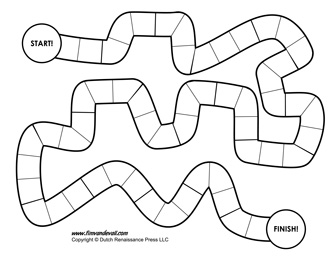 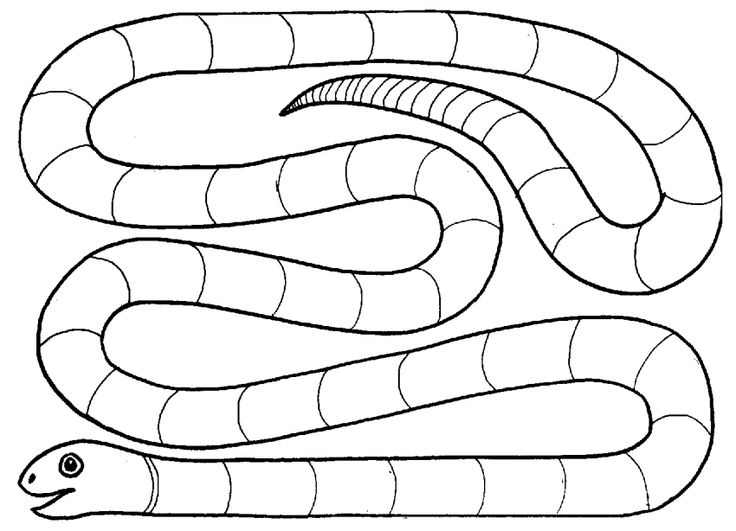 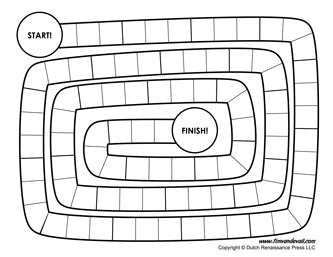 You will need 50 sports for players to move through.You will need 2 shortcuts, this can happen with playing cards.You will need to design this so it is interesting. You need a start and finish/winner’s spot.